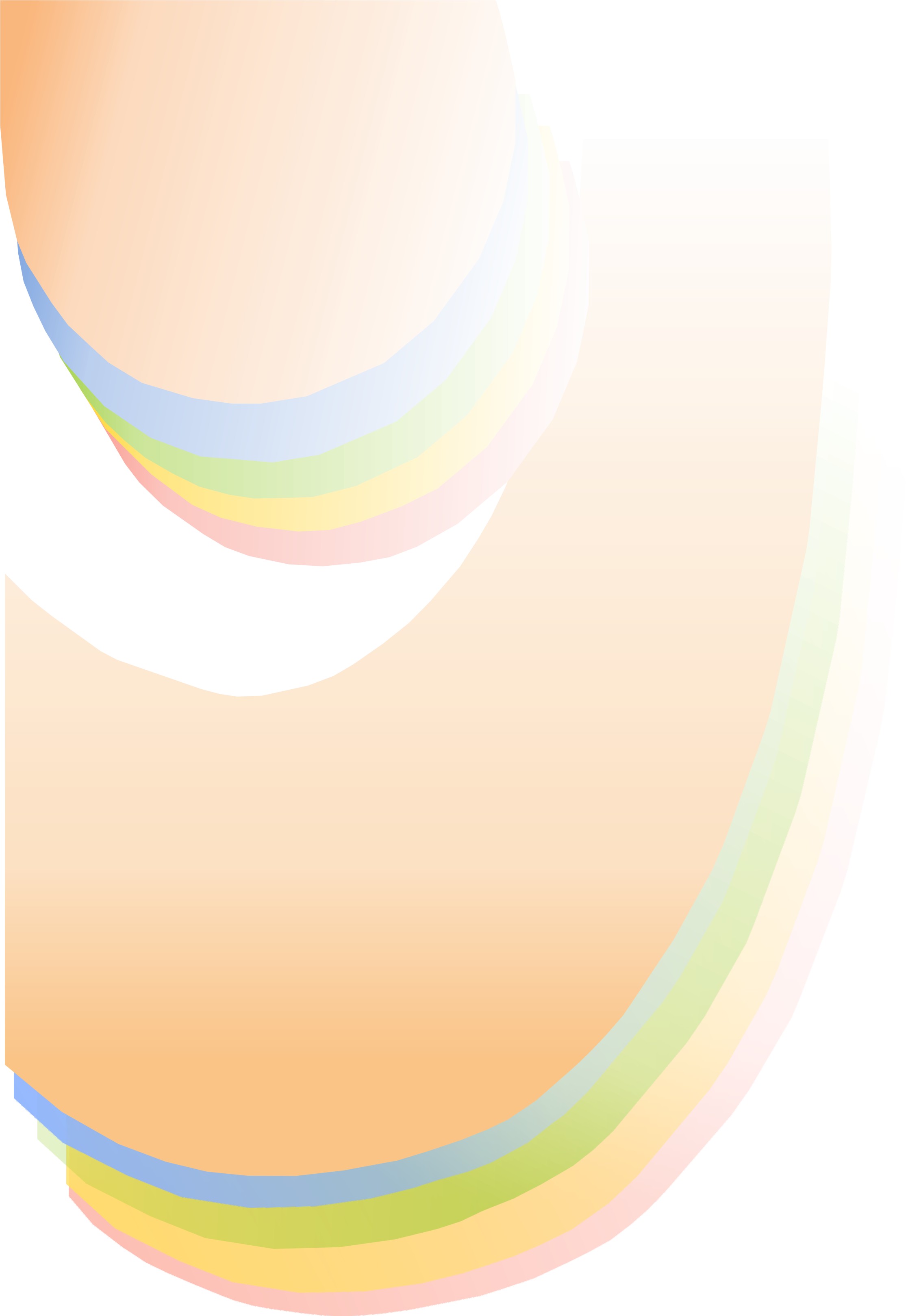 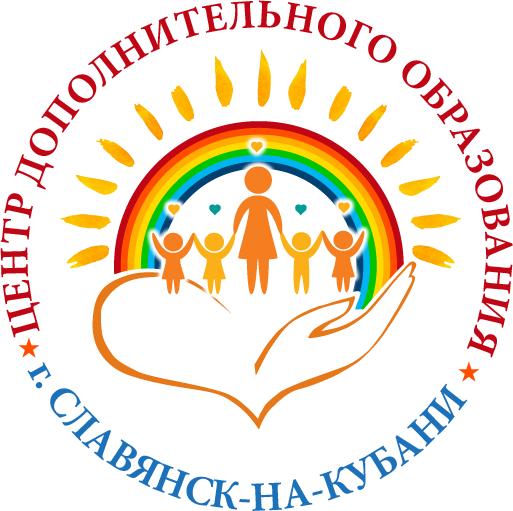 МУНИЦИПАЛЬНОЕ АВТОНОМНОЕ УЧРЕЖДЕНИЕ ЦЕНТР ДОПОЛНИТЕЛЬНОГО ОБРАЗОВАНИЯ ГОРОДА  СЛАВЯНСКА-НА-КУБАНИ МУНИЦИПАЛЬНОГО ОБРАЗОВАНИЯ СЛАВЯНСКИЙ РАЙОНОТДЕЛЕНИЕ ТЕХНИЧЕСКОГО ТВОРЧЕСТВА ДОПОЛНИТЕЛЬНАЯ ОБЩЕОБРАЗОВАТЕЛЬНАЯ ОБЩЕРАЗВИВАЮЩАЯ ПРОГРАММА ТЕХНИЧЕСКОЙ НАПРАВЛЕННОСТИ«МОРСКОЕ ДЕЛО»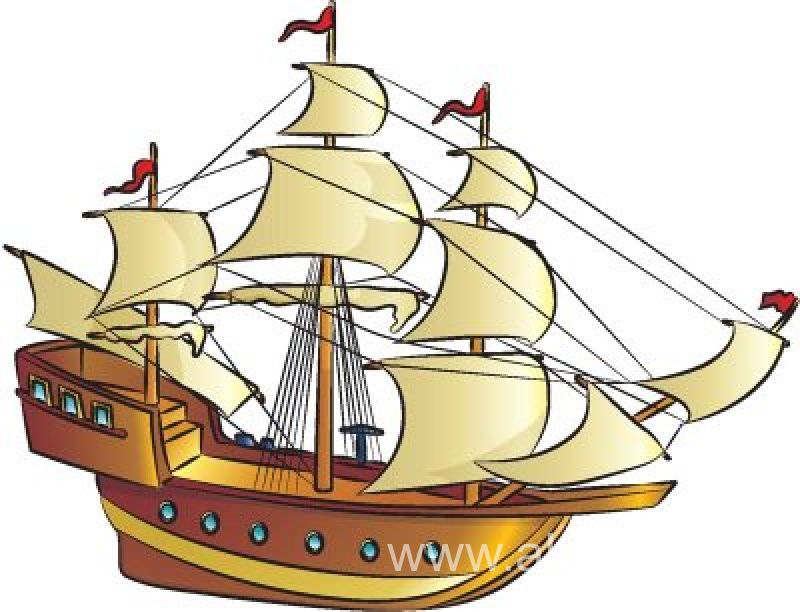 Уровень базовыйСрок реализации программы: 1 год (144 часа)Возрастная категория: 10-13 летВид программы: модифицированнаяАвтор-составитель: Набоков Андрей Николаевич,педагог дополнительного образованияСлавянск-на-Кубани, 2016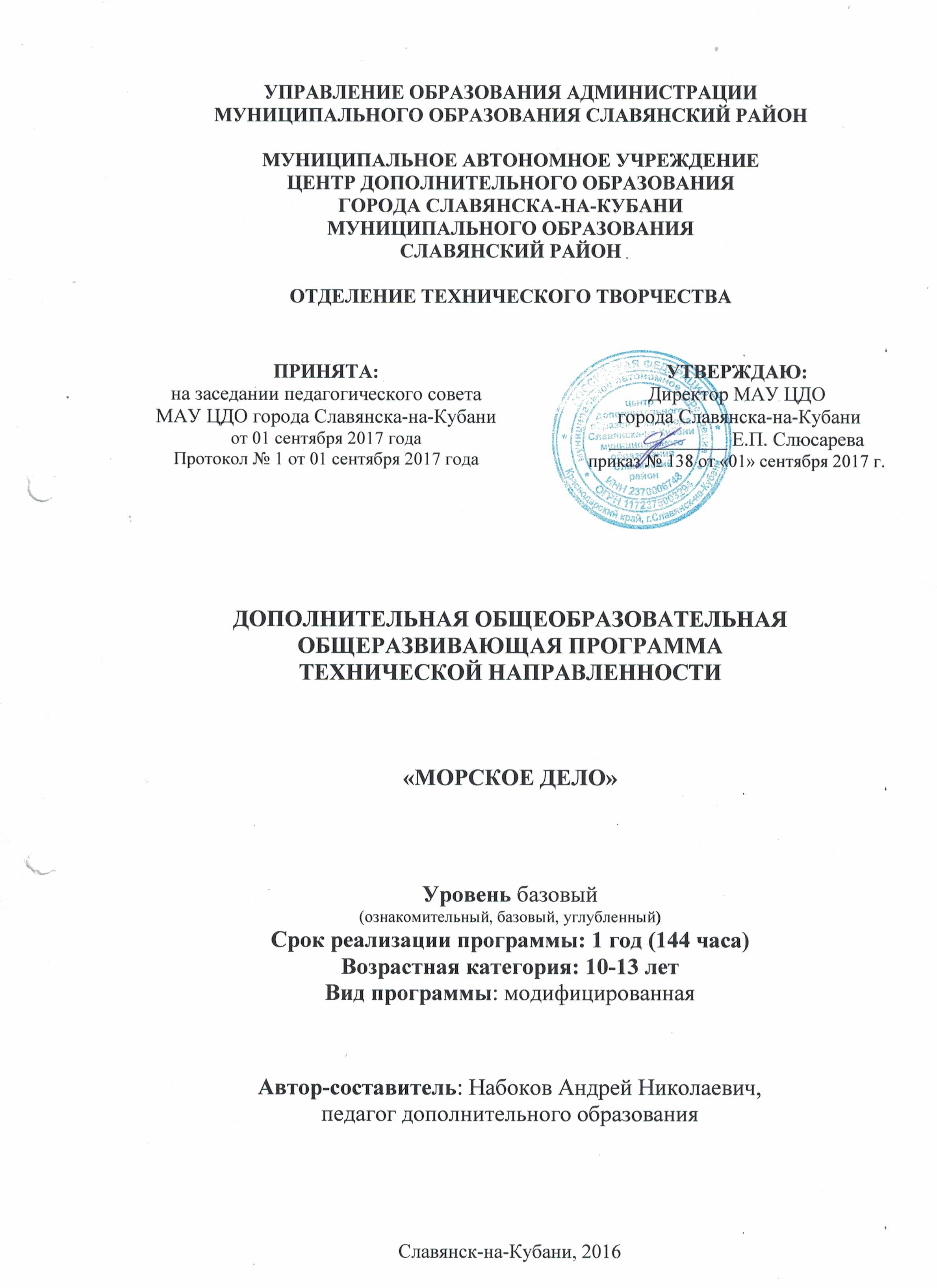 Содержание Раздел 1. комплекс основных характеристик образования: объем, содержание, планируемые результатыПОЯСНИТЕЛЬНАЯ ЗАПИСКАМоре не любит слабых. Оно покоряется лишь сильным телом и духом, людям с крепким здоровьем, выносливым, способным переносить физические и моральные нагрузки. Море не любит трусливых, неряшливых, неумелых. Тайны неизведанных морей, суровые корабельные будни, огни далёких маяков… Кто только не мечтал о романтических походах к дальним странам! Но чтобы мечта осуществилась, нужно многому научиться.Морское дело – это особая дисциплина, передаваемая из поколения в поколение профессиональными судоводителями на лекциях и практических занятиях курсантам судоводительских отделений мореходных училищ. Особенности проектирования и мореходные качества различных кораблей и судов, детальный анализ процессов взаимодействия корпуса и движителей, отработка до автоматизма вопросов управления судном в сложных и штормовых условиях плавания, его маневрирование при швартовках в открытом море и при прохождении узкостей, так же, как и множество других интереснейших морских задач, самым тщательным образом изучаются в курсе морского дела, опирающемся на практический опыт мореплавания – хорошую морскую практику.Непременным требованием к будущему мореплавателю является как теоретическое, так и практическое освоение азов морского дела, подтверждаемое подробнейшими отчетами об учебной и производственной практике на палубе и ходовом мостике реальных судов. Такая практика подготовки мореходов берет свое начало со времен Петра I, посылавшего будущих Российских морских офицеров на выучку на кораблях европейских стран. Ныне морская практика входит и в академические программы подготовки корабельных инженеров, что является важной составляющей учебно-исследовательской работы студентов-корабелов. Только в дальних штормовых походах происходит гармоничное соединение теоретических знаний и практических навыков морских наук, что будущим капитанам и морским инженерам вознаграждается неизгладимыми впечатлениями от первых зачетных месяцев океанского плавания.Но, все же, реальное морское дело, особенно развитие дальнего мореходства и кораблестроения, возможно только с опорой на беззаветно преданных флоту моряков и корабельных инженеров, способных достойно переносить все тяготы морской службы, и при этом непрерывно изучать морские законы и совершенствовать теоретические основы корабельных наук. Поддержка флотских династий и подготовка молодых профессионалов морского дела невозможна без популяризации интереснейших, по сути, морских наук, без активного вовлечения молодежи в морские клубы и судомодельные лаборатории, в которых зарождаются как романтика дальних походов, так и умение обращать сложнейшие проблемы в увлекательное научно-техническое творчество. Современные технические науки, как и морское дело, требуют еще большей интеграции в мировую науку и в будущем смогут уверенно развиваться только при условии, что новейшими техническими достижениями и старинными морскими традициями будет увлечена творческая молодежь самого раннего возраста.Программа «Морское дело» разработана в соответствии с п. 2. ст. 32 Закона РФ «Об образовании» и требованиям к образовательным программам (краевые методические рекомендации по разработке дополнительных общеобразовательных программ и программ электронного обучения от 15 июля ., краевые методические рекомендации по проектированию дополнительных общеобразовательных  общеразвивающих программ Рыбалёвой И.А., кандидата педагогических наук, доцента, заведующей кафедрой дополнительного образования ГБОУ «ИРО» Краснодарского края от .).   Направленность программы: техническая.   Актуальность дополнительной общеобразовательной общеразвивающей программы состоит не в том, чтобы занять детей в их свободное время, а в том, чтобы дать им направление при выборе будущей профессии через начальную морскую подготовку. Для организации преемственности морского образования нужна его популяризация.  Дополнительная общеобразовательная общеразвивающая программа «Морское дело» модифицированная. Разработана на основе сложившегося опыта работы клубов юных моряков и речников и адресована педагогам дополнительного образования. Некоторые моменты программы составлены на основе дополнительной общеобразовательной программы Центра детского творчества города Чебоксары Чувашской республики.    Программа является профессионально-ориентированной, так как в доступной и увлекательной форме позволяет получить полноценные знания начальной морской подготовки. Объединения юных моряков – лишь первая ступенька на пути к покорению морских просторов.    Предлагаемая в программе тематика имеет в виду, прежде всего, ознакомление с военно-морским флотом России и его историей, со спецификой ВМФ, составом, организацией службы и быта на корабле, различными морскими специальностями, даёт первичные практические навыки в такелажном деле, основах зрительной связи, кораблевождения.  Выбор тематики обусловлен особенностью культурно-образовательной среды, интересом детей ко всему, что связано с морем и его романтикой. Новизна  программы базируется на современных требованиях к модернизации образования. Она предполагает расширенное изучение морских профессий,  прослеживаются междисциплинарные связи с географией, математикой, физикой, астрономией. Совмещая техническое, нравственное, патриотическое воспитание, программа позволяет создать условия для развития не только интеллектуальных, но и творческих способностей учащихся.  Занятия, предусмотренные в учебном плане, предоставляют  заинтересованным ребятам возможность познакомиться с узкими темами, по управлению судами, ознакомлению с работой моряков, героическими подвигами мореплавателей и географическими открытиями.    Педагогическая целесообразность программы заключается в том, что позволяет детям научиться практическим приёмам в передаче информации, теоретическому управлению маломерными судами. За время обучения в объединении у детей формируются навыки трудолюбия, умение работать с литературой, умение формулировать и излагать свои мысли. Дети учатся патриотично относиться к подвигам русских моряков. Дополнительная общеобразовательная программа «Морское дело» органично аккумулирует сочетание методических подходов, опирающихся на разработки классиков педагогики с  современными методиками . Обучение по данной программе позволяет пробудить интерес детей к новой деятельности, научить ставить цель, анализировать ситуацию, осуществлять контроль над своими действиями по достижению цели и их коррекции, исходя из измененной ситуации или цели. Осуществлять такие базовые виды деятельности, как организация, управление, познание и обучение, осуществлять выбор, принимать решение и  обосновывать его, непринужденно, часто в игровой форме, получать профильные знания по морскому делу - является педагогически целесообразным.В отличие от существующих программ, знания по морскому делу даны в современной классификации, и полученная информация может быть востребована для дальнейшего выбора профессии. Большое внимание в программе уделяется проведению практической работы. Все это вооружает учащихся умением самостоятельно решать поставленные перед собой задачи, критически оценивать достигнутые результаты. Адресат программы. Работа в объединении «Морское дело» строится на принципе личностно-ориентированного подхода, возрастные рамки не строгие: 10-13 лет. Возрастные, психофизиологические особенности детей, базисные знания, умения и навыки соответствуют данному виду деятельности. Многие исследователи рассматривают этот возраст как период «зенита любознательности», по сравнению с младшими и старшими детьми. Им свойственно повышенная активность, стремление к деятельности, происходит уточнение сфер интересов, увлечений. Дети данного возраста активно начинают интересоваться своим собственным внутренним миром и оценкой самого себя, учебная деятельность приобретает смысл как работа по саморазвитию и самосовершенствованию.Учащиеся, занимающиеся по программе «Морское дело», имеют равные возможности для проявления своих творческих способностей, а также могут сравнить свои достижения с успехами других юнг. Занятия по настоящей  программе обеспечивают «ситуацию успеха», что создает благоприятные условия для социализации ребенка.Уровень развития  детей при приеме в объединение определяется собеседованием, главный критерий, проявление интереса к морю, морской профессии, мировой географии. Необходимо отслеживать (проводить мониторинг) уровня развития учащихся, зачисленных на обучение и уровень развития учащихся, освоивших программу. Личностные характеристики. По темпераменту, характеру, способностям учащиеся могут быть разнообразными. Потенциальные учащиеся объединения должны проявлять интерес к морской профессии, иметь направленность (мотивацию) к изучению морской практики, технике, работы морского флота. Медико-психолого-педагогические характеристики. Подростковые проблемы начинаются в 11-12 лет. Происходит функциональное совершенствование мозга – развивается аналитико-синтетическая функция коры. Характерная особенность детей этого возрастного периода – ярко выраженная эмоциональность восприятия. В связи с возрастным относительным преобладанием деятельности первой сигнальной системы, более развита наглядно-образная память, чем словесно-логическая. Дети быстрее запоминают и прочнее сохраняют в памяти конкретные сведения, события, лица, предметы, факты, чем определения, описания, объяснения. Лучше запоминается всё яркое, вызывающее эмоциональный отклик. Количество обучающихся в группе  – до 15 человек. Как правило, занятия проводятся всем составом в соответствии с календарным учебным графиком.Группа может сформироваться как разновозрастная, так и одновозрастная, в зависимости от спроса на программу.Дети, проявляющие выдающие способности, могут обучаться по индивидуальному образовательному маршруту, реализуя и проявляя себя в учебно-технической  деятельности, патриотической  направленности. Личностные характеристики. Потенциальные учащиеся должны проявлять знания по знаниям морской терминологии, иметь направленность (мотивацию) к изучению морской профессии.Уровень образования детей при приеме в объединение: не требуетсяУровень программы, объем и сроки реализации.Уровень программы – базовый.Сроки реализации программы: 1 год обучения (144 часа).Форма обучения: очная.Возраст учащихся.Программа «Морское дело» рассчитана на детей 10-13 лет.Особенности организации образовательного процесса.Образовательный процесс проходит в объединении «Морское дело» в сформированных группах учащихся одного возраста, а также по подгруппам. Состав группы – постоянный. Занятия проходят в учебном кабинете, на природе, а также запланированы регулярные выездные мероприятия. Режим работы:144 часа в год, 4 часа в неделю; два занятия по 40-45 минут (длительность занятий в соответствии с нормами СанПиН 2.4.4.3172-14 "Санитарно-эпидемиологические требования к устройству, содержанию и организации режима работы образовательных организаций дополнительного образования детей" - 40-45  мин с перерывом между занятиями 10 минут).Цели и задачи программыЦель: освоение учащимися основ морских и речных профессий через образовательную и досуговую деятельность, совершенствование патриотического воспитания подростков и развитие интереса к морской службе, воспитание на славных традициях Отечественного флота.Задачи.Образовательные:– формировать у обучающихся мотивацию получения знаний основ морского дела;– формировать знания и навыки, применяемые для службы в армии и на флоте.Метапредметные:– развивать интерес к морю, кораблям, флоту и его славным боевым традициям;– совершенствовать активность, самостоятельность, инициативу обучающихся.Личностные:– формировать духовное, физическое и нравственное здоровье подростков;– воспитывать творчески активную личность;– прививать здоровый образ жизни;– воспитывать чувство причастности к своему народу, к его истории и культуре.Программа реализуется по следующим принципам:1. Принцип гуманизации – каждый человек имеет право учиться и получать знания согласно своим интересам; создание комфортной среды для развития гармонично развитой личности.2. Принцип индивидуализации – индивидуальность человека, учёт индивидуальных особенностей.3. Принцип сотрудничества – диалог действий, внимательное отношение к мнению каждого члена коллектива, учёт различных точек зрения.4. Принцип систематичности – обеспечение системной организации от целей,содержания до методов и приёмов, средств и форм деятельности и контроля.5. Принцип научности – достоверная информация и закономерность.С целью эффективности реализации программы используются такие методы и технологии:– информационно-развивающие (лекции, рассказы, беседы, просмотр художественных и видеофильмов, книг, демонстрация способов деятельности педагога);– практически-прикладные (освоение умений и навыков по принципу “делай как я”);– проблемно-поисковые (учащиеся самостоятельно ищут решение поставленных перед ними задач);– творческие (развивающие игры, моделирование ситуаций, участие в досуговых программах, создание фотогазет и пр.);– методы контроля и самоконтроля (самоанализ, анализ участия в соревнованиях, анализ действия на практических занятиях).Нормативная базаРабота в объединении организуется и проводится в соответствии с нормативными документами: 1.  Федеральный закон Российской Федерации от 29 декабря 2012 г.№ 273-ФЗ «Об образовании в Российской Федерации» (Далее – ФЗ № 273). Концепция развития дополнительного образования детей, утвержденная распоряжением Правительства Российской Федерации от 4 сентября 2014 г. № 1726-р (Далее – Концепция). «Стратегия развития воспитания в Российской Федерации на период до 2025 года» от 29 мая 2015 г. № 996-р. Приказ Министерства образования и науки РФ от 29 августа  2013 г. № 1008 «Об утверждении Порядка организации и осуществления образовательной деятельности по дополнительным общеобразовательным программам» (Далее – Приказ № 1008). Приказ Министерства образования и науки РФ от 9 января 2014 г. № 2 «Об утверждении порядка применения организациями, осуществляющими образовательную деятельность, электронного обучения, дистанционных образовательных технологий при реализации образовательных программ» (Далее – Приказ № 2). Постановление Главного государственного санитарного врача Российской Федерации от 4 июля 2014 г. № 41 «Об утверждении СанПиН 2.4.4.3172-14 «Санитарно-эпидемиологические требования к устройству, содержанию и организации режима работы образовательных организаций дополнительного образования детей». Методические рекомендации по проектированию дополнительных общеразвивающих программ от 18.11.2015 г. Министерство образования и науки РФ. Краевые методические рекомендации по разработке дополнительных общеобразовательных программ и программ электронного обучения от 15 июля 2015 г.   Краевые методические рекомендации по проектированию дополнительных общеобразовательных  общеразвивающих программ Рыбалѐвой И.А., канд. пед. наук, доцент, зав. кафедрой дополнительного образования ГБОУ «Институт развития образования» Краснодарского края от 2016 г.   Федеральным законом «Об охране окружающей среды» (Собрание законодательства Российской Федерации, 2002, № 2, ст. 133). Уставом муниципального автономного учреждения центра дополнительного образования города Славянска-на-Кубани муниципального образования  Славянский район.Особенности построения курса и его содержанияКурс сочетает элементы традиционного занятия с практическими наработками. В конце каждого занятия обсуждается, как и в какой форме можно применить полученные знания. Таким образом, в курсе сочетаются элементы традиционного обучения и методы активного психологического обучения.Программа составлена с учетом современного состояния науки и содержания дополнительного образования. Она представляет собой обучающую систему, в которой ребенок самостоятельно приобретает знания, а педагог осуществляет мотивированное управление его обучением (организовывает, координирует, консультирует, контролирует).Учебный планСОДЕРЖАНИЕ ПРОГРАММЫ1. Вводное занятие – 2 часа. Знакомство с помещениями. Меры безопасности.2. Краткая история мореплавания – 10 часов (теория – 6 часов, практика – 4 часа).  История военных кораблей от старины до наших дней. Древние корабли, история военных кораблей от старины до наших дней. История и роль военных кораблей в Великой Отечественной войне. Парусники. Их назначение и использование. Пассажирские суда, история развития. Практическая работа: Просмотр фильмов «Охота на «Бисмарка», «Непобедимый адмирал Ушаков». Викторина: «Петр I и флот». 3. Классификация судов – 8 часов (теория – 6 часов, практика – 2 часа).День рождения Российского флота. Создание флота. Классификация судов. Надводные корабли и ПЛ.   Ранги кораблей. Гребные, гребно-парусные, спасательные, спортивные. Гидроциклы. Бриги, корветы, линкоры и др. Яхты, швертботы, виндсерфинг.Практическая работа: Просмотр фильма «Классификация судов», ответы на видеотест по теме. Изготовление простейшего катера. Работы с таблицами по ранжированию судов.4. Устройства судна и корабля - 6 часов (теория – 2 часа, практика – 4 часа).	Устройство шлюпки, яхты, катера, байдарки. Набор корпуса. Термины и  определения. Плавучесть, непотопляемость, остойчивость и др. Ходкость, поворотливость суднаПрактическая работа: Устройство шлюпки (работа с макетом).  5. Устройства и системы на корабле, судне – 12 часов  (теория – 4 часа, практика – 8 часа).Судовые устройства: якорное, швартовое, рулевое, грузовое, спасательное и др. Устройство шлюпки, катера, байдарки.  Устройство яхты, швертбота.  Устройство лодки, байдарки.Практическая работа: Изучение устройства шлюпки на макете в разрезе, викторина: закрепление знания терминологии. Работа с карточками по теме: судовые устройства.6. Тросы, такелажный инструмент. Морские узлы - 10 часов (теория – 2 часа, практика – 8 часов).Классификация тросов, их назначение. Такелажный инструмент и приспособления. Морские узлы, их назначение Практическая работа: Вязание морских узлов. Тренировки, отработка нормативов.7. Азбука Морзе. Сигнальные флаги МСС - 14 часов  (теория – 2 часа, практика – 12 часов).История сигналопроизводства.  Азбука Морзе и сигнальные флаги. Сигнальные флаги и их значение. Световая связь. Передача информации светом. Практическая работа: Отработка нормативов связи различными способами. Зачет.8. Флажный семафор - 20 часов  (теория – 2 часа, практика – 18 часов). История сигналопроизводства. Азбука Морзе и сигнальные флаги. Однофлажный свод сигналов, международный и военно-морской.   Флажный семафор. Практическая работа: Отработка подачи сигналов флагами. Тренировки по передаче информации флагами. Фильм « Ручная семафорная азбука».9. Двигатели и движители кораблей и судов – 4 часа (теория – 2 часа, практика – 2 часа).Классификация двигателей. Паросиловые, дизельные, электрические и др. Классификация движителей. Принцип действия.   Практическая работа: Работа с макетами двигателей, карточками-заданиями, составление таблицы классификаций  движителей. Устройство, принцип действия, обслуживание подвесных моторов, их классификация10. Внутренние водные пути. Терминология – 8 часов  (теория – 2 часа, практика – 6 часов).Реки и озёра Терминология. Каналы, пруды, лиманы, терминология. Судовой ход, его элементы. Стрежень, бар, яр, коса, перекат и др. Практическая работа: Работа с таблицами и плакатами: Речная терминология. Судоходные и несудоходные. Основные элементы рек, озер.11. Навигационное оборудование ВВП. СНО морей – 12 часов  (теория – 2 часа, практика – 10 часов).Почему корабли не сталкиваются. «Говорящие»  знаки на реках и озёрах. «Говорящие»  знаки в морях и океанах. Морские «дороги». Как их выбирают?Практическая работа: Отработка практических навыков работы с приборами: курсоуказатели знакомство с указателями направлений, магнитные компасы. Определение направлений в море. Определение скорости судна на воде.12. Морская терминология – 4 часа (теория – 2 часа, практика – 2 часа).Изучение морских терминов, применяемых в навигации. Что такое Морская навигационная карта (МНК).Практическая работа: Морская терминология: викторина по терминам. Условные обозначения на картах: работа с карточками. Простейшие способы определения судна в море: работа в группах по приборам.13. Первые помощники судоводителя. Курсоуказатели.  Измерители скорости.  Измерители глубины и направлений – 8 часов  (теория – 4 часа, практика – 4 часа).Знакомство с указателями направлений. Магнитный компас.  Изучение устройства Магнитный компас.  Как определить скорость на воде? Лаги, их классификация и принцип действия. Как измерить глубину?  Лоты и эхолоты.Практическая работа: Отработка практических навыков работы с приборами: курсоуказатели знакомство с указателями направлений, магнитные компасы. Определение направлений в море. Определение скорости судна на воде Широта и долгота (работа с картой).14. Шлюпки ЯЛ-4, ЯЛ-6, их устройство - 20 часов  (теория – 2 часа, практика – 18 часов).Из чего состоит настоящая шлюпка? Снабжение шлюпки. Устройство шлюпки. Парусное вооружение шлюпки.  Правила посадки в шлюпку. Установка паруса. Практическая работа:  Устройство шлюпки (работа с макетом).  Установка паруса. Команды управления и их значение. Изучение по видеослайдам парусное вооружение. 15. Меры безопасности при плавании на МС – 4 часов  (теория – 2 часа, практика – 2 часа).Оказание помощи судам и людям, терпящим бедствие. Подход к человеку за бортом. Итоговое занятие по спасательным работам.Практическая работа: Отработка практических навыков оказания помощи судам и людям, терпящим бедствие.  Первая помощь при утоплении, переломе, гипотермии и др.16. Итоговое занятие – 2 часа  (практика – 2 часа).Практическая работа: Соревнование двух подгрупп на звание «Лучший капитан». ПЛАНИРУЕМЫЕ РЕЗУЛЬТАТЫЛичностные результаты.Программа предполагает воспитание у учащихся:– Освоение учащимися основ морских и речных профессий через образовательную и досуговую деятельность.– Совершенствование патриотического воспитания детей, подростков, – развитие интереса к морской службе, – воспитание на славных традициях Отечественного флота, любовь и тяга к морю, к освоению морских традиций и речных профессий– формирование у обучающихся мотивации получения знаний основ морского дела;– формировать знания и навыки, применяемые для службы в армии и на флоте.Программа предполагает развитие у учащихся:– интереса к морю, кораблям, флоту и его славным боевым традициям;– активности, самостоятельности, инициативы.Программа предполагает– формирование духовного, физическое и нравственного здоровьея детей и подростков;– воспитание творчески активной личности;– привитие здорового образа жизни;– воспитание чувства причастности к своему народу, к его истории и культуре.Образовательные результаты:Программа предполагает, что учащийся будет знать:– основные морские узлы;– стороны света, моря, океаны;– буквы флажного семафора;– флаги международного свода сигналов;– устройство корабля;– классификацию военных кораблей;– классификацию гражданских судов;– технические средства кораблевождения;– основные понятия навигации;– устройство шлюпок;– предметы снабжения, парусное вооружение;– главные морские сражения России;– выдающихся русских флотоводцах.Программа предполагает, что учащийся будет уметь:– завязывать 18 морских узлов;– принимать слова флажным семафором;– передавать слова флажным семафором;– читать морские карты;– принимать и передавать информацию флажным семафором.РАЗДЕЛ 2. КОМПЛЕКС СОЦИАЛЬНО-ПЕДАГОГИЧЕСКИХ УСЛОВИЙ, ВКЛЮЧАЮЩИЙ ФОРМЫ АТТЕСТАЦИИКалендарный учебный графикЗначимость программыПрограмма позволяет с успехом решать многие образовательные проблемы, например, связанные с индивидуальным подходом, уровневой дифференциацией, с созданием положительной учебной мотивации, более глубоким и неформальным усвоением программы,  с профессиональной ориентацией.Практическая значимость программы:–  формирование практических навыков и профориентация.условия реализации программыМатериально-техническое обеспечение.Необходимые ресурсы для проведения занятий различного типа:Помещения для занятий, оборудованные электроснабжением, столами, стульями, шкафами, стеллажами.Перечень оборудования, инструментов и материалов, необходимых для реализации программы:1.	Стулья – 12 шт.2.	Парты – 12 шт.3.	Стол для педагога – 1 шт.4.	Стул для педагога – 1шт.5.	Шкаф для оборудования – 1 шт.6.	Стеллажи для инструментов – 2 шт.7.	Чертежная доска – 1 шт.8.	Полки для литературы – 4 шт.9.	Аптечка – 1 шт.Перечень оборудования, инструментов и материалов, необходимых для реализации программы (в расчете на количество обучающихся):Материалы, клей, лакокраски1. Бумага разных видов.2. Краски автомобильные разных цветов.3. Клеи: «Момент», ПВА, нитроцеллюлозный, эпоксидный.Инструменты1. Система для передачи информации светом – 2 шт.2. Плакаты с наглядной информацией – 20 шт.  3. Станки для вязания морских узлов (напольные – 3 шт., настольные – 12 шт.)4. Штерты (верёвки) диаметром 6-8 мм и длиной 120-150 см для вязания узлов – 40 шт.5. Комплекты сигнальных флажков для семафора – 4 комплекта по 2 шт.6. Комплект флагов военно-морского свода сигналов.7. Компасы.8. Морские карты (набор).9. Штурманские инструменты.Условия реализации программы.Теоретические и практические занятия проводятся в помещении, соответствующим санитарно-гигиеническим нормам, предъявляемые кабинетам.Информационное обеспечение (аудио-видео-фото-интернет-источники):Информационное обеспечение программы.В ходе выполнения программы используются ЦОРы (цифровые образовательные ресурсы): выходы в Интернет на сайты Клубов юных моряков и речников и сайты на морскую тематику:www.kum.spb.su Клуб юный моряк г. Кронштадтwww.kum-parus.kiev.ua/ Клуб юных моряков «Парус» г. Киевwww.cymir.ru Детский морской центр г. Тольяттиwww.randewy.ru Морской Интернет-клуб «Кубрик»www.libertalia.ru Либерталия. Всё о кораблях, об эпохе паруса, о пиратах, морские новостиhttp://www.libertalia.ru/site/?module=articles&c=legends&b=1 Морские легендыhttp://www.libertalia.ru/site/?module=articles&c=legends&b=2 Сказки о мореhttp://tarkhankut.com/articles/legend.html Морские легенды и поверья. Морские обычаи.Морские приметы.http://www.diary.ru/~seasong/ Стихи и песни о мореВидеотека из 10 тематических фильмов, библиотека по военно-патриотическому воспитанию – не менее 130 книг.Кадровое обеспечениеПрограмму может реализовывать педагог, имеющий педагогическое профильное образование, в совершенстве владеющий навыками руководства научно-технической деятельностью учащихся.  Набоков Андрей Николаевич – высшая квалификационная категория, стаж педагогической работы – 10 лет, образование – высшее педагогическое, педагог-психолог, имеет большой опыт работы с детьми, занимающимися техническим творчеством.          Методы работы: словесно-наглядный, вербальный, дедуктивный, проблемный, самостоятельная работа.При формировании коллектива желательно, чтобы в кружке были учащиеся одного возраста. Теоретическая основа дается в связи с практической работой, наблюдениями и опытами. Необходимо учитывать возрастные особенности учащихся, их большую подвижность, неустойчивость внимания. Необходима постоянная смена деятельности, форм и методов в процессе занятия. Все они должны способствовать усвоению полученных знаний.Теоретическая часть занятия должна быть краткой, можно использовать наглядные пособия, интерактивные средства обучения. Практические работы выполняются по звеньям. Соблюдение техники безопасности при работе с оборудованием входит в учебно-воспитательные задачи объединения. В конце каждого занятия полезно проводить взаимоконтроль, обязательно подводятся итоги. Проведение занятий в игровой форме повышает интерес к занятиям. Экскурсии на учебно-тренировочную базу дают возможность руководителю углубить интересы учащихся, помогают формировать дружбу в коллективе, приобрести навыки практической деятельности, трудолюбие, ответственность и самостоятельность. Занятия должны носить большей частью познавательный характер. оценкА ОБРАЗОВАТЕЛЬНЫХ РЕЗУЛЬТАТОВ УЧАЩИХСЯСистема проверки уровня освоения программыКонтроль усвоения материала проводится обычным способом путем опроса учеников по пройденному материалу и проверки выполнения домашнего задания. По окончании изучения раздела, для закрепления материала могут проводиться небольшие викторины, конкурсы или соревнования (например: конкурс по истории мореплавания или соревнования по сигналопроизводству, вязанию узлов), с определением мест.В конце года проводится небольшая выставка моделей, изготовленных учениками за время обучения.Финалом подготовки является участие в районном конкурсе «Алые паруса».Формы отслеживания и фиксации образовательных результатов:– фото, видеозаписи;– грамоты;– оформленные исследовательские работы;– свидетельства, сертификаты;– статьи.Методические рекомендациипри организации и проведении занятийДля эффективного и безопасного проведения практических занятий проводится подробный инструктаж по мерам безопасности, особенностям поведения детей в различных чрезвычайных ситуациях. Особое внимание уделять правилам использования режущих и колющих инструментов во время изготовления моделей.Занятия по устройству маломерных судов целесообразно проводить путем демонстрации чертежей с помощью проектора. В этом случае запоминание деталей получается лучше.Для качественного закрепления материала по устройству плавсредств целесообразно спланировать и провести экскурсию на лодочную станцию.Образовательные технологииТехнология индивидуализации обученияИндивидуализация обучения – это: 1) организация учебного процесса, при котором выбор способов, приемов, темпа обучения обусловливается индивидуальными особенностями учащихся; 2) различные учебно-методические, психолого-педагогические и организационно-управленческие мероприятия, обеспечивающие индивидуальный подход.Технология индивидуализированного обучения – такая организация учебного процесса, при которой индивидуальный подход и индивидуальная форма обучения являются приоритетными.Индивидуальный подход как принцип осуществляется в той или иной мере во всех существующих технологиях, поэтому индивидуализацию обучения можно также считать «проникающей технологией». Однако технологии, ставящие во главу угла индивидуализацию, делающие ее основным средством достижения целей обучения, можно рассматривать отдельно, как самостоятельную систему, обладающую всеми качествами и признаками целостной педагогической технологии.Технология дифференцированного обученияДифференциация по общим способностям осуществляется на основе учета общего уровня развития учащихся, отдельных особенностей психического развития: памяти, мышления, уровня внимания, познавательной деятельности. В дидактике обучение принято считать дифференцированным, если в его процессе учитываются индивидуальные различия учащихся. В решение проблемы успешного обучения учащихся, развитие их познавательной активности я опираюсь на дифференцированный подход к обучению как средству формирования положительного отношения к учёбе, познавательных способностей.Дифференцированный подход к учащимся обеспечивает успех в учении, что ведет к пробуждению интереса к предмету, желанию получать новые знания, развивают способности учащихся. Дифференциация обучения – это способ увлечь учащихся вперед по пути знаний, а не отсекать и не бросать отстающих.Технология проблемного обученияМ.И. Махмутов дает следующее определение понятия «проблемное обучение»: «Проблемное обучение – это тип развивающего обучения, в котором сочетаются систематическая самостоятельная поисковая деятельность учащихся с усвоением ими готовых выводов науки, а система методов построена с учетом целеполагания и принципа проблемности; процесс взаимодействия преподавания и учения ориентирован на формирование познавательной самостоятельности учащихся, устойчивости мотивов учения и мыслительных (включая и творческие) способностей в ходе усвоения ими научных понятий и способов деятельности, детерминированного системой проблемных ситуаций».Технология проектной деятельностиЦель проектного обучения состоит в том, чтобы создать   условия, при которых учащиеся: самостоятельно и охотно приобретают недостающие знания из разных источников; учатся пользоваться приобретенными знаниями для решения познавательных и практических задач; приобретают коммуникативные умения, работая в различных группах; развивают у себя исследовательские умения (умения выявления проблем, сбора информации, наблюдения, проведения эксперимента, анализа, построения гипотез, обобщения); развивают системное мышление.Исходные теоретические позиции проектного обучения:1) в центре внимания – ученик, содействие развитию его творческих способностей;2) образовательный процесс строится не в логике учебного предмета, а в логике деятельности, имеющей личностный смысл для ученика, что повышает его мотивацию в учении;3) индивидуальный темп работы над проектом обеспечивает выход каждого ученика на свой уровень развития;4) комплексный подход в разработке учебных проектов способствует сбалансированному развитию основных физиологических и психических функций ученика;5) глубокое, осознанное усвоение базовых знаний обеспечивается за счет универсального их использования в разных ситуациях.Здоровьесберегающие технологииПод здоровьесберегающей образовательной технологией понимают систему, создающую максимально возможные условия для сохранения, укрепления и развития духовного, эмоционального, интеллектуального, личностного и физического здоровья всех субъектов образования (учащихся, педагогов и др.).тематика и формы методических материалов по программе (пособия, оборудование, приборы)Дидактическое обеспечение программы.Программа обеспечена разработанными сценариями игр и конкурсов:(«Алые паруса»), морскими легендами и сказками, лекционным (разработки уроков) и дидактическим (морские словари, атласы, раздаточные карточки, наглядные пособия) материалом, а также видеофильмами из серии «Легендарный русский флот».АЛГОРИТМ УЧЕБНОГО ЗАНЯТИЯПостроение занятия в соответствии с этой моделью помогает четко структурировать занятие, определить его этапы, задачи и содержание каждого из них. В соответствии с задачами каждого этапа педагог прогнозирует как промежуточный, так и конечный результат.СПИСОК ЛИТЕРАТУРЫ1. Государственная программа Российской Федерации «Развитие образования» на 2013-2020 годы (утверждена распоряжением Правительства Российской Федерации от 15 мая 2013 №792-р)2. Концепция развития дополнительного образования детей (утвержденараспоряжением Правительства Российской Федерации от 4 сентября 2014 г. № 1726- р)3. Порядок организации и осуществления образовательной деятельности подополнительным общеобразовательным программам (утвержден ПриказомМинистерства образования и науки Российской Федерации (Минобрнауки России) от 29 августа 2013 г. N 10084. Федеральный закон Российской Федерации «Об образовании в РоссийскойФедерации» (от 29.12.2012 г. № 273-ФЗ).Литература для педагога1. Ачкасов В.И., Басов А.В., Большаков Н.В. и др. Боевой путь Советского Военно-Морского Флота. – М.: Воениздат, 1988. – 607 с.2. Багрянцев Б.И., Решетов П.И. Учись морскому делу. – М.: ДОСААФ, 1975. – 144 с.3. Боевая летопись Русского Флота. – 492 с.4. Брагин В.П. Юный моряк. – М.: ДОСААФ, 1980. – 160 с.5. Джермен К. Большая книга узлов. – Кладезь-Букс (русское издание), 2008 – 130 с.: ил.6. Дни воинской славы. Хрестоматия. Под общей редакцией Квятковского Ю.П., Кольтюкова А.А. – М.: Патриот, 2006. – 670 с.7. Копп М.М. Курс подготовки старшин шлюпок. М.: ДОСААФ, 1988. – 160с.8. Хопкинс Р. Искусство завязывать узлы. 100 самых надёжных верёвочныхсоединений для любителей и профессионалов. – М.: Эксмо, 2007. – 256 с.: ил.Литература для детей и родителей1. Варганов Ю.В., Крылов А.Н. – ученый, педагог, инженер, общественный деятель. – 2-е изд. – СПб.: Мор Вест, 2006. – 216 с.: ил.2. Военно-морской словарь для юношества в двух томах. Под общей редакцией Грищука П.А. – М.: ДОСААФ, 1987. – 320 с.: ил.3. Кацаф А.М. «Корабли». – СПб: БКК, 20144. Кудявнин В.И., Лоскутов Н.В. Крещенный сушей и морем. – Чебоксары, 2009. – 72 с.5. Кузнецова Р.В. Флотоводец (материалы о жизни и деятельности Н.Г. Кузнецова, наркома ВМФ, Адмирала Флота Советского Союза) – М.: Садовое кольцо, 2004. – 352 с.: 8 л.ил.6. Лора Уэйд. Загадки моря. – М.: РОСМЭН, 2000. – 32 с.7. Манвелов Н.В. Обычаи и традиции Российского Императорского флота. – М.: Яуза, Эксмо, 2008. – 384 с.8. Петров М. Т. Русские полководцы. Адмирал Ушаков. – М.: Астрель, 2002 – 416 с.: ил.9. Сахарнов С.В. История корабля. – М.: Малыш, 1990. – 128 с.10. Шишов А.В. Адмирал Макаров. – М.: Астрель, 2003. – 427 с.: илПРИЛОЖЕНИЕ № 1КАРТОЧКА УЧЕТА РЕЗУЛЬТАТОВ ОБУЧЕНИЯ ПО ОБРАЗОВАТЕЛЬНОЙ ПРОГРАММЕ «________________________» «________________»                            ____________                      __________________________                                _____________                                                                   объединение                                                           год обучения                                           Ф.И.О. педагога                                                           дата наблюдения ПРИЛОЖЕНИЕ № 2ОЦЕНКА ОБЩЕУЧЕБНЫХ УМЕНИЙ И НАВЫКОВ РЕБЕНКАПРИЛОЖЕНИЕ № 3КЛЮЧ К ТЕХНОЛОГИИ ОПРЕДЕЛЕНИЯ УЧЕБНЫХ РЕЗУЛЬТАТОВ ПО ДОПОЛНИТЕЛЬНО-ОБРАЗОВАТЕЛЬНОЙ ПРОГРАММЕ                                                                                                                                                                                                                                                              Возможное количество баллов от 2 до 5I.Комплекс основных характеристик образования: объем, содержание, планируемые результатыКомплекс основных характеристик образования: объем, содержание, планируемые результатыКомплекс основных характеристик образования: объем, содержание, планируемые результаты41.11.1Пояснительная записка41.21.2Направленность программы51.31.3Актуальность программы51.41.4Новизна программы61.51.5Педагогическая целесообразность61.61.6Адресат программы61.71.7Уровень программы, объем и сроки реализации71.81.8Особенности организации образовательного процесса71.91.9Цели и задачи программы81.101.10Нормативная база91.111.11Особенности построения курса и его содержания101.121.12Учебный план по программе «Морское дело»101.131.13Содержание программы111.141.14Планируемые результаты15IIКомплекс социально-педагогических условий, включающий  формы аттестацииКомплекс социально-педагогических условий, включающий  формы аттестацииКомплекс социально-педагогических условий, включающий  формы аттестации162.1Календарный учебный графикКалендарный учебный график162.2Значимость программыЗначимость программы222.3Условия реализации программыУсловия реализации программы222.4Оценка образовательных результатовОценка образовательных результатов242.5Методические рекомендации при организации и проведении занятийМетодические рекомендации при организации и проведении занятий252.6Образовательные технологииОбразовательные технологии252.7Тематика и формы методических  материалов по программе  (пособия, оборудование, приборы)Тематика и формы методических  материалов по программе  (пособия, оборудование, приборы)272.8Дидактическое обеспечение программыДидактическое обеспечение программы272.9Алгоритм  учебного занятияАлгоритм  учебного занятия272.10Список литературыСписок литературы29№п/пНаименование дисциплин, разделов и темВсегочасовКоличество часовКоличество часовФормы контроля№п/пНаименование дисциплин, разделов и темВсегочасовтеорияПрактикаФормы контроля1.Вводное занятие 22-беседа2.Краткая история мореплавания 1064опрос3. Классификация судов 862тестирование4. Устройство судна, корабля 624опрос5.Устройства и системы на корабле, судне 1248беседа6.Тросы, такелажный инструмент. Морские узлы1028карточки-задания7. Азбука Морзе. Сигнальные флаги МСС. 14212зачет8.Флажный семафор 20218наблюдение9.Двигатели и движители кораблей и судов422опрос10.Внутренние водные пути. Терминология826беседа11.Навигационное оборудование ВВП. СНО морей12210беседа12Морская терминология422викторина13Первые помощники судоводителя:Курсоуказатели Измерители скорости Измерители глубины и направлений844беседа14Шлюпки ЯЛ-4, ЯЛ-6, их устройство.20218опрос15.Меры безопасности при плавании на МС 422беседа16.Итоговое занятие 2-2соревнованиеВсего:14442102№ДатаДатаТемазанятияКол-вочасовФормазанятияМесто
проведенияВремя проведенияФормаконтроля№планФактТемазанятияКол-вочасовФормазанятияМесто
проведенияВремя проведенияФормаконтроляВводное занятиеВводное занятиеВводное занятиеВводное занятие2Знакомство с помещениями. Меры безопасности.2Беседа ОТТбеседаКраткая история мореплаванияКраткая история мореплаванияКраткая история мореплаванияКраткая история мореплавания10История военных кораблей от старины до наших дней. Викторина: «Петр I и флот».2Беседа, практические занятия.ОТТопросДревние корабли, их разновидности. История морских сражений.2Мультимедийное занятие. Беседа, практические занятия.ОТТопросИстория и роль военных кораблей в Вов. Просмотр фильма «Непобедимый адмирал Ушаков».2Мультимедийное занятие. Беседа, практические занятия.ОТТопросПарусники, их назначение и использование2Мультимедийное занятие. Беседа.ОТТопросПассажирские суда, история развития. Просмотр фильма «Охота на «Бисмарка».2Мультимедийное занятие. Беседа.ОТТопросКлассификация судовКлассификация судовКлассификация судовКлассификация судов8День рождения Российского флота. Создание флота. Классификация судов. 2Мультимедийное занятие. Беседа, практические занятия.ОТТнаблюдениеНадводные корабли и ПЛ.   Ранги кораблей. Изготовление простейшего катера.2Практическая работа в малых группах.ОТТнаблюдениеГребные, гребно-парусные, спасательные, спортивные. Гидроциклы. Работы с таблицами по ранжированию судов.2Практическая работа в малых группах.ОТТнаблюдениеБриги, корветы, линкоры и др.Яхты, швертботы, винд сёрфинги2Практическая работа в малых группахОТТнаблюдениеУстройство судна, корабляУстройство судна, корабляУстройство судна, корабляУстройство судна, корабля6Набор корпуса. Термины и  определения.2Мультимедийное занятие. Практическая работа.ОТТопросПлавучесть, непотопляемость, остойчивость и др.2Мультимедийное занятие. ОТТопросХодкость, поворотливость судна2Практическая работа. ОТТопросУстройства и системы на корабле, судне12Судовые устройства: якорное, швартовое, рулевое, грузовое, спасательное и др.2Практическая работа в малых группах.ОТТбеседаУстройство шлюпки, катера, байдарки2Практическая работа в малых группах.ОТТбеседаУстройство шлюпки, катера, байдарки2Мультимедийное занятие. ОТТбеседаУстройство шлюпки, катера2Практическая работа в малых группах.ОТТбеседаУстройство яхты, швертбота2Практическая работа в малых группах.ОТТбеседаУстройство лодки, байдарки2Практическая работа в малых группах..ОТТбеседаТросы, такелажный инструмент. Морские узлыТросы, такелажный инструмент. Морские узлыТросы, такелажный инструмент. Морские узлыТросы, такелажный инструмент. Морские узлы10Классификация тросов, их назначение. Такелажный инструмент и приспособления2Практическая работа.ОТТбеседаВязание морских узлов. Тренировки, отработка нормативов2Практическая работа.ОТТбеседаВязание морских узлов. Тренировки, отработка нормативов2Практическая работа ОТТбеседаВязание морских узлов. Тренировки, отработка нормативов2Практическая работа в малых группах.ОТТбеседаВязание морских узлов. Тренировки, отработка нормативов2Практическая работа. ОТТкарточки-заданияАзбука Морзе. Сигнальные флаги МСС.Азбука Морзе. Сигнальные флаги МСС.Азбука Морзе. Сигнальные флаги МСС.Азбука Морзе. Сигнальные флаги МСС.14История сигналопроизводства. Азбука Морзе и сигнальные флаги.2Практическая работа в малых группах.ОТТопросСигнальные флаги и их значение2Практическая работа в малых группахОТТопросСигнальные флаги и их значение2Практическая работа в малых группах.ОТТопросСигнальные флаги и их значение2Практическая работа в малых группах.ОТТопросСигнальные флаги и их значение2Практическая работа в малых группах.ОТТопросСигнальные флаги и их значение2Практическая работа в малых группах.ОТТопросЗачет2Работа парамиОТТзачетФлажный семафор20Тренировки по передаче информации флагами2Практическая работа.ОТТВзаимоконтрольТренировки по передаче информации флагами2Практическая работа в малых группах.ОТТВзаимоконтрольТренировки по передаче информации флагами2Практическая работа в малых группах.ОТТВзаимоконтрольТренировки по передаче информации флагами2Практическая работа в малых группах.ОТТВзаимоконтрольТренировки по передаче информации флагами2Практическая работа в малых группах.ОТТВзаимоконтрольТренировки по передаче информации флагами.Фильм « Ручная семафорная азбука».2Практическая работа в малых группах. Мультимедийное занятие.ОТТВзаимоконтрольТренировки по передаче информации флагами2Практическая работа в малых группах.ОТТВзаимоконтрольТренировки по передаче информации флагами2Практическая работа в малых группах.ОТТВзаимоконтрольТренировки по передаче информации флагами2Практическая работа в малых группах.ОТТВзаимоконтрольРабота в парах  по передаче информации флагами2Тестирование.ВзаимоконтрольДвигатели и движители кораблей и судов4Классификация двигателей. Паросиловые, дизельные, электрические и др.2Беседа. Мультимедийное занятие.ОТТопросКлассификация движителей.   Принцип действия    2Беседа. Мультимедийное занятие.ОТТопросВнутренние водные пути. Терминология8Реки и озёра Терминология2Беседа. Мультимедийное занятие.ОТТбеседаКаналы, пруды, лиманы,   терминология2Беседа. Мультимедийное занятие.ОТТбеседаСудовой ход, его элементы. Стрежень, бар, яр, коса, перекат и др.2Беседа. Мультимедийное занятие.ОТТбеседаСудовой ход, его элементы. Стрежень, бар, яр, коса, перекат и др.2Беседа. Мультимедийное занятие.ОТТбеседаНавигационное оборудование ВВП. СНО морей12Почему корабли не сталкиваются2Беседа. Мультимедийное занятие.ОТТбеседа«Говорящие»  знаки на реках и озёрах2Беседа. Мультимедийное занятие.ОТТбеседа«Говорящие»  знаки на реках и озёрах2Беседа. Мультимедийное занятие.ОТТбеседа«Говорящие»  знаки в морях и океанах2Беседа. Мультимедийное занятие.ОТТбеседа«Говорящие»  знаки в морях и океанах2Беседа. Мультимедийное занятие.ОТТбеседаМорские «дороги». Как их выбирают?2Беседа. Мультимедийное занятие.ОТТбеседаМорская терминология4Изучение морских терминов, применяемых в навигации2Беседа. Мультимедийное занятие.ОТТПрактическая работаЧто такое Морская навигационная карта (МНК)?2смешанное..ОТТвикторинаПервые помощники судоводителя:Курсоуказатели Измерители скорости Измерители глубины и направлений8Знакомство с указателями направлений.Магнитный компас2Беседа. ОТТбеседаИзучение устройства Магнитный компас.  2Беседа. ОТТбеседаКак определить скорость на воде? Лаги, их классификация и принцип действия2Практическая работа в малых группах..ОТТбеседаКак измерить глубину?  Лоты и эхолоты2Практическая работа в малых группах..ОТТбеседаШлюпки ЯЛ-4, ЯЛ-6, их устройство.20Из чего состоит настоящая шлюпка?2Беседа. ОТТопросСнабжение шлюпки2Беседа. ОТТопросСнабжение шлюпки2Беседа. Мультимедийное занятие.ОТТопросСнабжение шлюпки2Беседа. Мультимедийное занятие.ОТТопросУстройство шлюпки2Беседа. ОТТопросУстройство шлюпки2Беседа. Мультимедийное занятие.ОТТопросУстройство шлюпки2Беседа. Мультимедийное занятие.ОТТопросПарусное вооружение шлюпки.2Беседа. ОТТопросПарусное вооружение шлюпки.2Беседа. Мультимедийное занятие.ОТТопросПравила посадки в шлюпку. Установка паруса2Беседа. Мультимедийное занятие.ОТТопросМеры безопасности при плавании на МС4Оказание помощи судам и людям, терпящим бедствие. Подход к человеку за бортом.2Беседа. ОТТбеседаИтоговое занятие по спасательным работам.2Тестирование.ОТТбеседаИтоговое занятие.2Итоговое занятие.2Соревнование..Актовый зал.Итого:Итого:Итого:Итого:144№ п/пНаименование объектакол воНазначение1. Принтер Epson L110  цветной 1печать иллюстраций к работам2. Экран мобильный на треноге Digis   1для  демонстрации презентаций3.Проектор  ACER Х113Р   для  демонстрации презентаций4.Ксерокс 02yo CANON F 132400 темно-серого цвета пластиковый корпус ITN453951для копирования материалов5.МФУ0746 Laser Pro MFP M 125ra принтер/сканер/копир, А4 печать лазерная ,черно-белая. CZ 177A1Для сканирования6.Ноутбук  Lenovo   1для оформления работы, поиска информации7.Принтер  НР Laser jet 1010 1печать работБлокиЭтапыЭтап учебного занятияЗадачи этапаСодержание деятельностиПодготовительный1ОрганизационныйПодготовка детей к работе на занятииОрганизация начала занятия, создание психологического настроя на учебную деятельность и активизация вниманияПодготовительный2ПроверочныйУстановление правильности и осознанности выполнения домашнего задания (если таковое было), выявление пробелов и их коррекцияПроверка домашнего задания (творческого,  практического), проверка усвоения знаний предыдущего занятияОсновной3Подготовительный (подготовка к новому содержанию)Обеспечение мотивации и принятие детьми цели учебно-познавательной деятельностиСообщение темы, цели учебного занятия и мотивация учебной деятельности детей (например, эвристический вопрос,  познавательная задача, проблемное задание детям)Основной4Усвоение новых знаний и способов действийОбеспечение восприятия, осмысления и первичного запоминания связей и отношений в объекте изученияИспользование заданий и вопросов, которые активизируют познавательную деятельность детейОсновной5Первичная проверка понимания изученногоУстановление правильности и осознанности усвоения нового учебного материала, выявление ошибочных или спорных представлений и их коррекцияПрименение пробных практических заданий, которые сочетаются с объяснением соответствующих правил или обоснованиемОсновной6Закрепление новых знаний, и их применениеОбеспечение усвоения новых знаний, способов действий и их примененияПрименение тренировочных упражнений, заданий, которые выполняются самостоятельно детьмиОсновной7Обобщение и систематизация знанийФормирование целостного представления знаний по темеИспользование бесед и практических заданийОсновной8КонтрольныйВыявление качества и уровня овладения знаниями, самоконтроль и коррекция знаний и способов действийИспользование устного (письменного) опроса, а также заданий различного уровня сложности репродуктивного, творческогоИтоговый9ИтоговыйАнализ и оценка успешности достижения цели, определение перспективы последующей работыПедагог совместно с детьми подводит итог занятияИтоговый10РефлексивныйМобилизация детей на самооценкуСамооценка детьми своей работоспособности,  психологического состояния, причин некачественной работы, результативности работы, содержания и полезности учебной работыИтоговый11ИнформационныйОбеспечение понимания цели, содержания домашнего задания, логики дальнейшего занятияИнформация о содержании и конечном результате домашнего задания, инструктаж по выполнению, определение места и роли данного задания в системе последующих занятийФ.И. воспитанника,возрастТеоретическая подготовкаТеоретическая подготовкаТеоретическая подготовкаТеоретическая подготовкаПрактическая подготовкаПрактическая подготовкаПрактическая подготовкаПрактическая подготовкаПрактическая подготовкаПрактическая подготовкаФ.И. воспитанника,возрастТеоретические знанияТеоретические знанияВладение специальной терминологиейВладение специальной терминологиейПрактические умения и навыкиПрактические умения и навыкиВладение специальным оборудованием и оснащениемВладение специальным оборудованием и оснащениемТворческие навыкиТворческие навыкиФ.И. воспитанника,возраст1 полугодие2 полугодие1 полугодие2 полугодие1 полугодие2 полугодие1 полугодие2 полугодие1 полугодие2 полугодиеМетод диагностикиНаблюдение, тестирование, контрольный опрос (устный и письменный) и др.Наблюдение, тестирование, контрольный опрос (устный и письменный) и др.Собеседование (индивидуальное и групповое) и др.Собеседование (индивидуальное и групповое) и др.Контрольное задание и др.Контрольное задание и др.Контрольное задание и др.Контрольное задание и др.Контрольное задание и др.Контрольное задание и др.Ф.И. воспитанникаУчебно-интеллектуальные уменияУчебно-интеллектуальные уменияУчебно-интеллектуальные уменияУчебно-интеллектуальные уменияУчебно-коммуникативные уменияУчебно-коммуникативные уменияУчебно-коммуникативные уменияУчебно-коммуникативные уменияУчебно-коммуникативные уменияУчебно-коммуникативные уменияУчебно-организационные умения и навыкиУчебно-организационные умения и навыкиУчебно-организационные умения и навыкиУчебно-организационные умения и навыкиУчебно-организационные умения и навыкиУчебно-организационные умения и навыкиМетоды диагностикиФ.И. воспитанникаУмение подбирать и анализировать спец.литературуУмение подбирать и анализировать спец.литературуУмение осуществлять учебно-исследовательскую работуУмение осуществлять учебно-исследовательскую работуУмение слушать и слышать педагогаУмение слушать и слышать педагогаУмение выступать перед аудиториейУмение выступать перед аудиториейУмение вести полемику, участвовать в дискуссииУмение вести полемику, участвовать в дискуссииУмение организовать свое рабочее местоУмение организовать свое рабочее местоНавыки соблюдения правил ТБНавыки соблюдения правил ТБУмение аккуратно выполнять работуУмение аккуратно выполнять работуМетоды диагностикиФ.И. воспитанника1212121212121212Методы диагностикиАнализ Исследовательские работыНаблюдения Анализ Исследовательские работыНаблюдения Анализ Исследовательские работыНаблюдения Анализ Исследовательские работыНаблюдения Анализ Исследовательские работыНаблюдения Анализ Исследовательские работыНаблюдения Анализ Исследовательские работыНаблюдения Анализ Исследовательские работыНаблюдения Анализ Исследовательские работыНаблюдения Анализ Исследовательские работыНаблюдения Анализ Исследовательские работыНаблюдения Анализ Исследовательские работыНаблюдения Анализ Исследовательские работыНаблюдения Анализ Исследовательские работыНаблюдения Анализ Исследовательские работыНаблюдения Анализ Исследовательские работыНаблюдения Анализ Исследовательские работыНаблюдения Анализ Исследовательские работыНаблюдения № п.п.Оцениваемые параметры (ожидаемые результаты)Критерии (мерило)Степень выраженности оцениваемого качества12Теоретическая подготовка Теоретические знания (по основным разделам учебно-тематического плана программы).Владение специальной терминологиейСоответствие теоретических знаний ребенка программным требованиям (в программе определено - «Дети должны знать»)Осмысленность и правильность использования специальной терминологии- минимальный уровень: менее ½  объема знаний, предусмотренных программой;- средний уровень: более ½ объема знаний;- максимальный уровень: практически весь объем знаний, предусмотренных программой за конкретный период.- минимальный уровень: как правило, избегает употребления специальных терминов;- средний уровень: сочетает специальную терминологию с бытовой;- максимальный уровень: специальные термины употребляются осознано и в полном  соответствии с их содержанием. 123Практическая подготовка Практические умения и навыки, предусмотренные программойВладение специальным оборудованием и оснащениеТворческие навыкиСоответствие практических умений и навыков программным требованиям (в программе определено как «Дети должны уметь»)Отсутствие затруднений в использовании специального оборудования и оснащенияКреативность в выполнении практических заданий- минимальный уровень: менее ½ предусмотренных умений и навыков;- средний балл: более ½ объема усвоенных умений и навыков;- максимальный уровень: практически все умения и навыки.- минимальный уровень: серьезные затруднения при работе с оборудованием;- средний уровень: работа с оборудованием с помощью педагога;- максимальный уровень: работа с оборудованием самостоятельно, не испытывая особых трудностей.- начальный уровень развития креативности: выполнение лишь простейших практических заданий педагога;- репродуктивный уровень: выполнение в основном задания на основе образца;- творческий уровень: выполнение практических заданий с элементами творчества.